FICHE SANITAIRE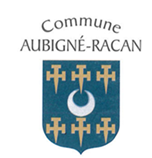 RESTAURANT SCOLAIREAnnée scolaire 2019-2020Nom :………………………………………………Prénom…………………………………………….	Sexe…	 Masculin                             Féminin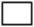 Né (e) le………………………..…………Lieu de naissance…………………………………….Ecole  fréquentée	  Publique                            PrivéeClasse	:………………..Médecin traitant à prévenir en cas d’accidentNom :………………………………………………Prénom…………………………………………….	Commune :………………………………………..	N° de téléphone :………………………………….Vaccination : Si l’enfant n’a pas les vaccins obligatoires, joindre un certificat médical de contre-indication. DT POLIO  		Date du vaccin obligatoire :……………………………………………..BCG			Date du vaccin obligatoire :……………………………………………..Renseignements médicaux concernant l’enfant Protocole d’Accueil Individualisé (PAI) : Maladies chroniques : asthmes, convulsions, diabète, autres (précisez) :……………………… Réactions allergiques : médicaments, aliments, autres (précisez)…………………………..……Précautions à prendre Port de lunettes		 Port d’un appareil dentaire		 Autres : (précisez)…….Je soussigné (e)  Mme/M……………………………………………, responsable légal de l’enfant, déclare exacts les renseignements portés sur cette fiche et AUTORISE  le Maire d’Aubigné-Racan à prendre, le cas échéant, toutes mesures  rendues nécessaires par l’état de l’enfant.Fait à 						le		Signatures des parents ou responsables légauxENFANTPERSONNES A PREVENIR EN CAS D'URGENCEPERSONNES A PREVENIR EN CAS D'URGENCEPERSONNES A PREVENIR EN CAS D'URGENCENom / PrénomTéléphoneLien de parentéINFORMATIONS SANITAIRES